Situation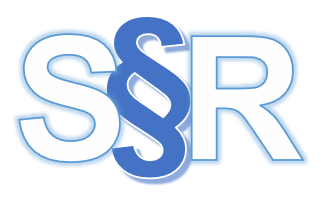 Der Mandant Reiner Jung ist Leiter der Außenstelle der Staatliche Vermögens- und Hochbauverwaltung Baden-Württemberg in Mannheim. Er ist Beamter der Landes Baden-Württemberg. Am 01.09.2022 ist Herr Jung in Pension gegangen. Seine Einkommensteuererklärung wird schon seit Jahren durch das Steuerbüro Richter erstellt. Sie sind Auszubildende zur Steuerfachangestellten bzw. Auszubildender zum Steuerfachangestellten im Steuerbüro von Frau Richter.Auf Ihrem Arbeitsplatz finden Sie eine Telefonnotiz.AufträgeErstellen Sie für das Beratungsgespräch mit Herrn Jung eine Gesprächsnotiz, der Sie entnehmen können, ob die Einnahmen von Herrn Jung zu den Einnahmen aus nichtselbständiger Arbeit gehören.LösungshinweisSchülerinnen- und schülerindividuelle Formulierung der Gesprächsnotiz, z. B.Die Einnahmen aus dem laufenden Dienstverhältnis (Gehalt und geldwerter Vorteil durch die private PKW-Nutzung) sind Einnahmen aus nichtselbständiger Arbeit gem. § 19 (1) Nr. 1 EStG.Die Einnahmen aus dem früheren Dienstverhältnis (Pension) sind Einnahmen aus nichtselbständiger Arbeit gem. § 19 (1) Nr. 2 EStG.Erstellen Sie mit Hilfe des § 19 EStG für das Azubi-Handbuch eine Übersicht über die Einnahmen aus nichtselbständiger Arbeit.LösungshinweisSchülerinnen- und schülerindividuelle Gestaltung der Übersicht, z. B.Berechnen Sie die Höhe der Einnahmen aus nichtselbständiger Arbeit für Herrn Jung.LösungshinweisErstellen Sie für das Azubi-Handbuch eine Übersicht zur Berechnung der Höhe der Einnahmen aus nichtselbständiger Arbeit (§ 8 (1) und (2) und § 19 (2) EStG). LösungshinweisSchülerinnen- und schülerindividuelle Gestaltung der Übersicht, z. B.Führen Sie – zusammen mit Ihrer Ausbilderin – ein Mandantengespräch mit Herrn Jung.LösungshinweisSchülerinnen- und schülerindividuelle Durchführung der Rollenspiele (Rollenspielkarten im ergänzenden Material).Hinweise zu Beträgen, deren Betrag nicht sofort ersichtlich sind:Zeile 3: 	das Bruttogehalt setzt sich zusammen aus 	Bruttogehalt 5.400 € x 8 = 			43.200,00 €	geldwerter Vorteil/Sachbezug	335 € x 8 = 					  2.680,00 €	251,25 € x 8 =					  2.010,00 €	Versorgungsbezug				14.000,00 €							61.980,00 €	Zeile 29:	Es handelt sich um den Versorgungsbezug pro Jahr: 14.000 : 4 x 12 = 42.000 €.DatenkranzAnlage 1 Anlage 2Ausdruck der elektronischen Lohnsteuerbescheinigung 2022Nachstehende Daten wurden maschinell an die Finanzverwaltung übertragen.Anlage 3Dienstwagenvertrag
zwischen dem 
wird in Ergänzung zum Arbeitsvertrag folgender Dienstwagenvertrag vereinbart:
§ 1 VertragsinhaltDer Arbeitgeber verpflichtet sich, dem Arbeitnehmer ein firmeneigenes Kraftfahrzeug mit dem amtlichen Kennzeichen MA-GT-201 auch für private Fahrten und Fahrten zwischen Wohnung und erster Tätigkeitsstätte zur Verfügung zu stellen.§ 2 Fahrerlaubnis Bei Übergabe des Kraftfahrzeugs muss der Arbeitnehmer eine gültige Fahrerlaubnis vorlegen. Bei Änderung, Einschränkung oder Entzug der Fahrerlaubnis ist der Arbeitgeber unverzüglich darüber zu informieren und im Falle des Entzugs das Kraftfahrzeug zurückzugeben.						§ 3 Nutzung(1) Der Arbeitnehmer darf das Kraftfahrzeug für private Zwecke und Fahrten zwischen Wohnung und erster Tätigkeitsstätte nutzen. (2) Er darf das Kraftfahrzeug Familienangehörigen oder Lebenspartnern zur Nutzung überlassen. Die Überlassung an Dritte ist nicht gestattet. Für eventuell entstandene Schäden haftet der Arbeitnehmer.§ 4 Kosten(1) Die gewöhnlichen Kosten des Betriebs, der Wartung und der Pflege werden vom Arbeitgeber getragen(2) Der Arbeitnehmer verpflichtet sich eine Vollkaskoversicherung mit einer Versicherungssumme von mind. 40.000 € abzuschließen.(3) Der Arbeitgeber erstattet die vom Arbeitnehmer gezahlten Betriebskosten. (4) Der Arbeitnehmer verpflichtet sich, das Kraftfahrzeug regelmäßig und rechtzeitig Warten zu lassen. (5) Strafen und Bußgelder, die durch die Nutzung des Kraftfahrzeugs entstehen, hat der Arbeitnehmer zu tragen. § 5 FahrtenbuchAuf Verlangen des Arbeitgebers hat der Arbeitnehmer ein ordnungsgemäßes Fahrtenbuch zu führen.Mannheim, den 01.06.2017Arbeitgeber									Arbeitnehmeri. A. Kunert   (Amtsleiter)							R. JungAnlage 4Auszug aus der Mandantenakte von Herrn JungAnlage 5Auszug aus dem Einkommensteuergesetz (EStG)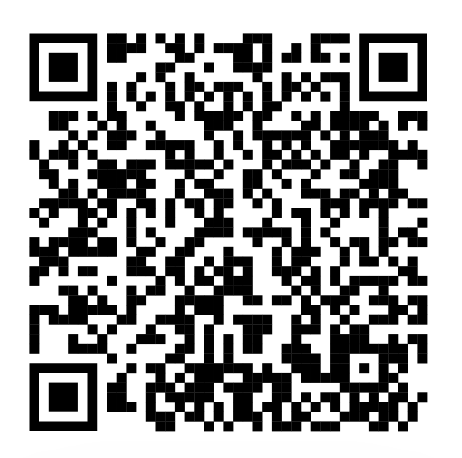 https://www.gesetze-im-internet.de/estg/__8.html(Zugriff am 12.05.2022)Paragraf:§ 8 EStG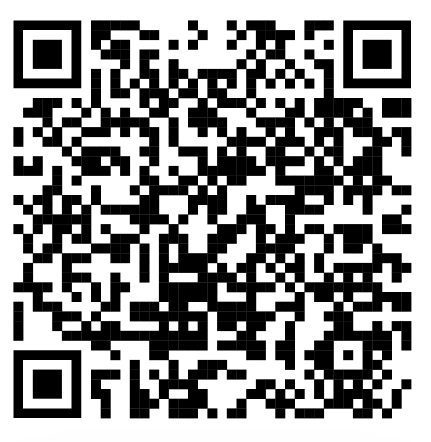 https://www.gesetze-im-internet.de/estg/__19.html(Zugriff am 12.05.2022)Paragraf:§ 19 EStGDidaktisch-methodische HinweiseAuszug aus der ZielanalyseErgänzendes MaterialZu Auftrag 1, 2 und 4: Lernhilfe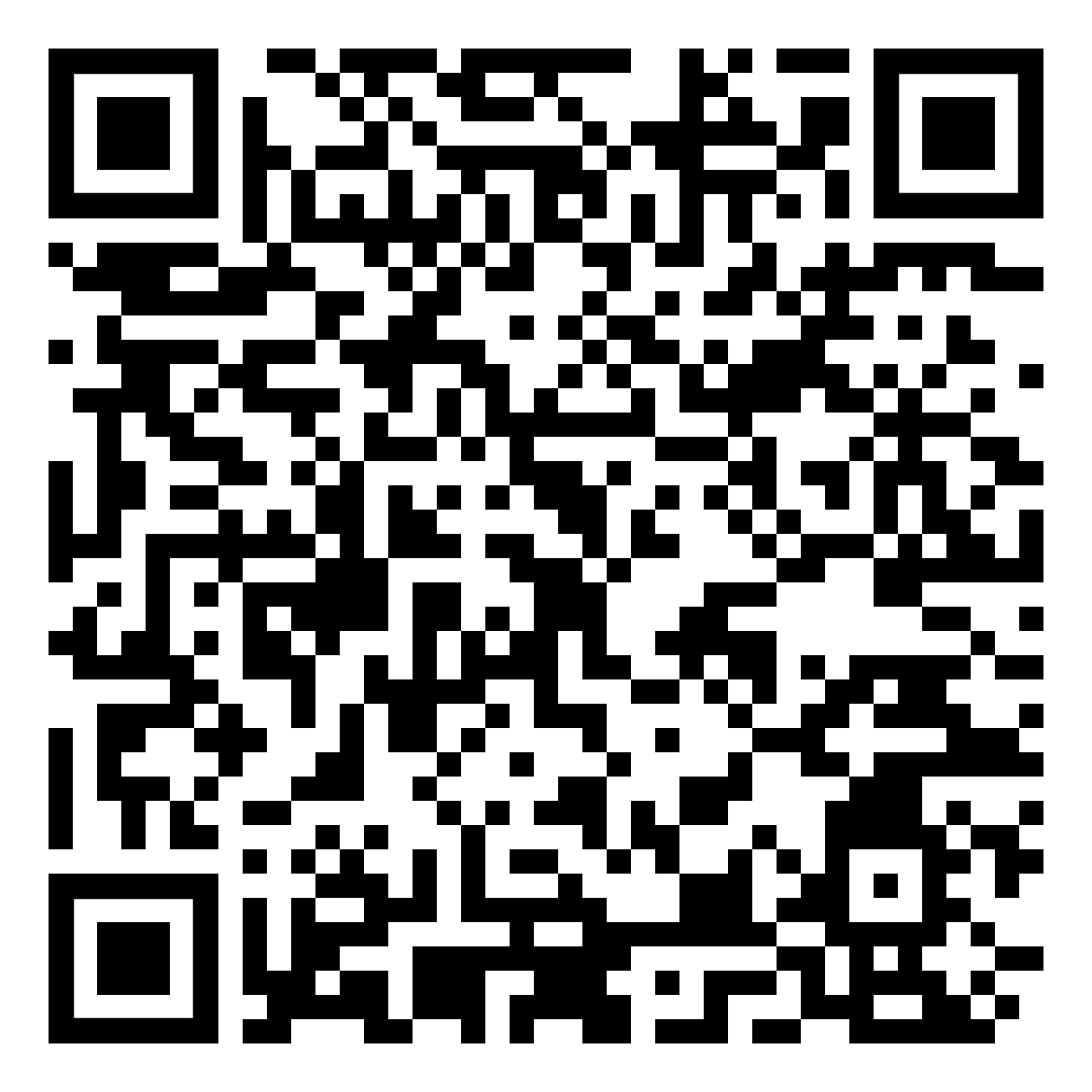 Lernvideo Hinweis: Im Video wird sowohl auf die Einnahmen als auch die Werbungskosten eingegangenbis Minute 3:30: 	Erläuterung der Einnahmenab Minute 3:31: 	Erläuterung der Werbungskostenhttps://www.smartsteuer.de/blog/2019/11/22/einkommensarten-einkuenfte-aus-nichtselbststaendiger-arbeit/(Zugriff am 12.05.2022)Zu Auftrag 1: Binnendifferenzierung für schwächere Schülerinnen und Schüler – vorstrukturierte ÜbersichtZu Auftrag 4: Binnendifferenzierung für schwächere Schülerinnen und Schüler – vorstrukturierte ÜbersichtZusatzauftrag:Binnendifferenzierung für besonders schnelle Schülerinnen und Schüler.Erstellung eines GlossarsErstellen Sie ein Glossar zu den untenstehenden Begriffen. Verwenden Sie dazu ein DIN A4-Blatt so, dass Sie in einer Spalte links jeweils den Begriff und rechts die dazugehörige Erläuterung notieren können. Zu Auftrag 3: RollenspielkartenHinweis: Umfang und Komplexität des Beobachtungsbogens kann für weniger geübte Schülerinnen und Schüler zunächst eine Überforderung darstellen. In diesem Fall bietet es sich an, den Beobachtungsbogen zu kürzen und neben der Fachlichkeit lediglich ausgewählte Aspekte beobachten zu lassen.Reflexionsmöglichkeit für die Phase des Bewertens im Rahmen der vollständigen Handlung:ReflexionsfragenSatzanfänge können z. B. sein:Es war schwierig, …Es war leicht, …Es war anstrengend, …Es war gut, …Es war …Es ist mir schwergefallen …Es ist mir leichtgefallen …Quelle: Herausgeber: Ministerium für Kultus, Jugend und Sport Baden-Württemberg, Referat 42 Quelle: Moodle-Kurs "Hotel- und Gaststättenberufe" auf lehrerfortbildung-bw.de)MethodenhinweiseMethodenhinweis: RollenspieleMit der Durchführung von Rollenspielen im Unterricht kann die derzeitige oder zukünftige Lebenswirklichkeit der Schülerinnen und Schüler mit spielerischem Agieren verbunden werden. Im Rollenspiel werden reale Situationen nachempfunden oder vorausschauend thematisiert.Rollenspiele dienen der Wiederholung, Überprüfung und Festigung des Gelernten. Sie können dazu beitragen, eigene Verhaltensweisen bewusst zu erleben, neue Verhaltensweisen einzuüben und die Beobachtungs- und Reflexionsfähigkeit zu schulen.Allgemeine Grundregeln des Rollenspiels:Die Lehrkraft übernimmt keine aktive Rolle im Rollenspiel. Sie sorgt für die Einhaltung der Verhaltensregeln, beobachtet und greift ansonsten nicht in das Rollenspiel ein.Jedes Rollenspiel hat einen klaren Anfang und ein klares Ende. Die Lehrkraft gibt hierzu jeweils ein Signal.Es gibt keinen Zwang zur Rollenübernahme.Die Spielerinnen und Spieler erhalten eindeutige Informationen über ihre Rolle (mittels Rollenspielkarten oder mündlich).Fällt eine Spielerin oder ein Spieler durch z. B. Lachen aus ihrer bzw. seiner Rolle, kann das Spiel abgebrochen und erneut begonnen werden.Verhaltensregeln während des Rollenspiels:Das Plenum erhält einen Beobachtungsauftrag. Dieser kann z. B. in Form eines Beobachtungsbogens erteilt werden.Während des Rollenspiels herrscht äußerste Ruhe und Aufmerksamkeit im Klassenzimmer.In der Reflexionsphase darf sachliche Kritik geäußert werden, persönliche Angriffe und Auslachen werden nicht toleriert.Die Schülerinnen und Schüler spielen ihre Rollen ernsthaft. Sie übernehmen eine Rolle; diese Rolle spiegelt nicht ihre Person wieder.Die Spielerinnen und Spieler stehen unter besonderem Schutz der Lehrkraft.Die Durchführung von Rollenspielen erfolgt i. d. R. in drei Phasen:Vorbereitungsphase:Die einzuhaltenden Verhaltensregeln während des Rollenspiels werden besprochen. Die Spielsituation wird geklärt, die Rollen werden verteilt; die Beobachterinnen und Beobachter erhalten einen konkreten Beobachtungsauftrag. Die Rollenspielerinnen und Rollenspieler lesen bzw. denken sich in ihre Rollen ein.Spielphase:Die Spielerinnen und Spieler nehmen ihre Rollen ein und reagieren situationsabhängig unter Anwendung der erworbenen Fachkompetenz. Das Plenum erfüllt den Beobachtungsauftrag.Das Rollenspiel kann ggf. in anderer Besetzung – und/oder unter veränderter Situation – wiederholt werden.Reflexionsphase:Zunächst berichten die Spielerinnen und Spieler von ihrem Empfinden während des Spiels. Die Beobachterinnen und Beobachter berichten über ihre Beobachtungen. Gemeinsam werden die im Spiel getroffenen Entscheidungen und Handlungsweisen reflektiert und infrage gestellt sowie die gespielten Rollen bewertet. Hinweise für die Rollenspielkarten:Spielanweisungen verständlich und einfach gestalten, so dass sich die Rollenspielerin bzw. der Rollenspieler die Anweisungen leicht merken kann.Rollenanweisungen in „Sie-Form“ verfassen, um die Identifikation mit der Rolle zu erleichtern.Rollenanweisungen so schreiben, dass Spielraum für Eigeninitiative bleibt. Zugleich so viele Vorgaben wie notwendig machen, damit das Rollenspiel im Sinne des Lernziels möglich wird.In manchen Fällen sind negative Anweisungen notwendig, z. B. „Sie sagen zunächst nicht …“Mögliche Schwierigkeiten bei der Durchführung von Rollenspielen:Schülerinnen und Schüler stellen den Sinn und den Zweck von Rollenspielen im Unterricht in Frage. In diesem Fall hilft es, wenndie durch den Ausbildungsberuf geforderten hohen Anforderungen an die Dimensionen beruflicher Handlungskompetenz beleuchtet werden. Durch Rollenspiele und deren Reflexion können diese Kompetenzen in besonderem Maße gefördert werden.Der Realitätsbezug in den Vordergrund gestellt wird.Schülerinnen und Schüler sind gehemmt oder weigern sich aus Sorge sich bloßzustellen zu spielen. In diesem Fall muss den Schülerinnen und Schülern die Angst genommen werden. Sie brauchen Zeit, um sich an diese Methode zu gewöhnen, weshalb nicht unter Zeitdruck gearbeitet werden sollte. Werden Rollenspiele regelmäßig eingesetzt, gewöhnen sich die Schülerinnen und Schüler an die Methode und erkennen im Laufe der Zeit ihren Mehrwert.Quelle: Ausgangsmaterialien des Landesbildungsservers Baden-Württemberg (www.schule-bw.de bzw. www.wirtschaftskompetenz-bw.de) am Institut für Bildungsanalysen Baden-Württemberg (IBBW) (https://ibbw.kultus-bw.de), veröffentlicht unter der Lizenz CC BY 4.0 International (Zugriff am 12.08.2022)WST-LF04-LS05Einnahmen aus nichtselbständiger Arbeit ermittelnEinnahmen aus nichtselbständiger ArbeitEinnahmen aus nichtselbständiger ArbeitDefinition der EinnahmenBeispiele§ 19 (1) Nr. 1 EStG:Gehälter, Löhne, Gratifikationen, Tantiemen und andere Bezüge und Vorteile für eine Beschäftigung im öffentlichen oder privaten Dienst§ 19 (1) Nr. 2 EStG:Wartegelder, Ruhegelder, Witwen- und Waisengelder und andere Bezüge und Vorteile aus früheren Dienstleistungenmonatliches Bruttogehalt5.400,00 €Geldwerter Vorteil private PKW Nutzung33.500 x 1 %335,00 €33.500 x 0,03 % x 25 km251,25 €gesamt monatlichx 8 Monate5.986,25 €47.890,00 €Versorgungsbezug14.000,00 €14.000,00 €- Versorgungsfreibetrag 14.000 : 4 x 12 = 42.000,00 €x 14,4 %x 4/12max. 1.080 x 4/126.048,00 €2.016,00 €360,00 €- Zuschlag 324 x 4/12108,00 €zu versteuern13.532,00 €Berechnung der Höhe der Einnahmen aus nichtselbständiger ArbeitBerechnung der Höhe der Einnahmen aus nichtselbständiger ArbeitBezeichnung der EinnahmeHöhe bzw. Berechnungsmethode der Einnahme§ 8 (1) EStG i.V.m. § 2 LStDV:GehaltEinnahme in Geld § 8 (2) EStG:geldwerter Vorteil durch private PKW-Nutzunggeldwerter Vorteilprivate Fahrten 1 % des auf volle 100 € abgerundeten Bruttolistenpreis pro MonatFahrten Wohnung - erste Tätigkeitstätte: 0,03 % des auf volle 100 € abgerundeten Bruttolistenpreises x Entfernungskilometer pro MonatTelefonnotizTelefonnotizSteuerberatungspraxis RichterSteuerberatungspraxis RichterDatum: 20.02.2023Datum: 20.02.2023Uhrzeit: 9.15Uhrzeit: 9.15Anruf von: Reiner JungAnruf von: Reiner Jung: 0621/295618: 0621/295618Erfasst von: Susanne Winkler (Sekretariat)Erfasst von: Susanne Winkler (Sekretariat)Erfasst von: Susanne Winkler (Sekretariat)Erfasst von: Susanne Winkler (Sekretariat) bittet um Rückruf ruft wieder an ruft wieder an zur InformationMitteilung:Anruf von Herrn JungLohnsteuerbescheinigung 2022 vom Landesamt für Besoldung und Versorgung erhaltenVersteht die Angaben nichtbittet um Erläuterung der einzelnen Positionen der LohnsteuerbescheinigungFrau Richter bittet um Vorbereitung des Beratungsgesprächs; Gespräch soll mit Ihnen zusammen geführt werdenUnterlagen sind in Mandantenakte von Herrn JungMitteilung:Anruf von Herrn JungLohnsteuerbescheinigung 2022 vom Landesamt für Besoldung und Versorgung erhaltenVersteht die Angaben nichtbittet um Erläuterung der einzelnen Positionen der LohnsteuerbescheinigungFrau Richter bittet um Vorbereitung des Beratungsgesprächs; Gespräch soll mit Ihnen zusammen geführt werdenUnterlagen sind in Mandantenakte von Herrn JungMitteilung:Anruf von Herrn JungLohnsteuerbescheinigung 2022 vom Landesamt für Besoldung und Versorgung erhaltenVersteht die Angaben nichtbittet um Erläuterung der einzelnen Positionen der LohnsteuerbescheinigungFrau Richter bittet um Vorbereitung des Beratungsgesprächs; Gespräch soll mit Ihnen zusammen geführt werdenUnterlagen sind in Mandantenakte von Herrn JungMitteilung:Anruf von Herrn JungLohnsteuerbescheinigung 2022 vom Landesamt für Besoldung und Versorgung erhaltenVersteht die Angaben nichtbittet um Erläuterung der einzelnen Positionen der LohnsteuerbescheinigungFrau Richter bittet um Vorbereitung des Beratungsgesprächs; Gespräch soll mit Ihnen zusammen geführt werdenUnterlagen sind in Mandantenakte von Herrn Jung1. Bescheinigungszeitraum1. Bescheinigungszeitraum1. Bescheinigungszeitraumvom – bis01.01.-31.12.vom – bis01.01.-31.12.2. Zeiträume ohne Anspruch auf Arbeitslohn2. Zeiträume ohne Anspruch auf Arbeitslohn2. Zeiträume ohne Anspruch auf Arbeitslohn Anzahl „U“ Anzahl „U“3. Bruttoarbeitslohn einschl. Sachbezüge ohne    9. und 10.3. Bruttoarbeitslohn einschl. Sachbezüge ohne    9. und 10.3. Bruttoarbeitslohn einschl. Sachbezüge ohne    9. und 10.€61.890Cent-4. Einbehaltene Lohnsteuer von 3.4. Einbehaltene Lohnsteuer von 3.4. Einbehaltene Lohnsteuer von 3.9.536-5.Einbehaltener Solidaritätszuschlag5.Einbehaltener Solidaritätszuschlag5.Einbehaltener Solidaritätszuschlag6. Einbehaltene Kirchenst. des Arbeitnehmer von 3.6. Einbehaltene Kirchenst. des Arbeitnehmer von 3.6. Einbehaltene Kirchenst. des Arbeitnehmer von 3.762887. Einbehaltene Kirchensteuer des Ehegatten/Lebenspartners von 3. (nur bei Konfessionsverschiedenheit)7. Einbehaltene Kirchensteuer des Ehegatten/Lebenspartners von 3. (nur bei Konfessionsverschiedenheit)7. Einbehaltene Kirchensteuer des Ehegatten/Lebenspartners von 3. (nur bei Konfessionsverschiedenheit)8. In 3. enthaltene steuerbegünstigte Versorgungsbezüge8. In 3. enthaltene steuerbegünstigte Versorgungsbezüge8. In 3. enthaltene steuerbegünstigte Versorgungsbezüge14.000009. ermäßigt besteuerte Versorgungsbezüge für mehrere Kalenderjahre9. ermäßigt besteuerte Versorgungsbezüge für mehrere Kalenderjahre9. ermäßigt besteuerte Versorgungsbezüge für mehrere Kalenderjahre10. ermäßigt besteuerter Arbeitslohn für mehrere Kalenderjahre (ohne 9.) und ermäßigt besteuerte Entschädigungen10. ermäßigt besteuerter Arbeitslohn für mehrere Kalenderjahre (ohne 9.) und ermäßigt besteuerte Entschädigungen10. ermäßigt besteuerter Arbeitslohn für mehrere Kalenderjahre (ohne 9.) und ermäßigt besteuerte Entschädigungen11. Einbehaltene Lohnsteuer von 9. und 10.11. Einbehaltene Lohnsteuer von 9. und 10.11. Einbehaltene Lohnsteuer von 9. und 10.12. Einbehaltener Solidaritätszuschlag von 9. und  10.12. Einbehaltener Solidaritätszuschlag von 9. und  10.12. Einbehaltener Solidaritätszuschlag von 9. und  10.13. Einbehaltene Kirchensteuer des Arbeitnehmers von 9. und 10.13. Einbehaltene Kirchensteuer des Arbeitnehmers von 9. und 10.13. Einbehaltene Kirchensteuer des Arbeitnehmers von 9. und 10.14. Einbehaltene Kirchensteuer des Ehegatten/Lebenspartners von 9. und 10. (nur bei Konfessionsverschiedenheit)14. Einbehaltene Kirchensteuer des Ehegatten/Lebenspartners von 9. und 10. (nur bei Konfessionsverschiedenheit)14. Einbehaltene Kirchensteuer des Ehegatten/Lebenspartners von 9. und 10. (nur bei Konfessionsverschiedenheit)15. Kurzarbeitergeld, Zuschuss z. Mutterschaftsgeld, Verdienstausfallentschädigung (Infektionsschutzgesetz), Aufstockungsbetrag und Altersteilzeitzuschlag15. Kurzarbeitergeld, Zuschuss z. Mutterschaftsgeld, Verdienstausfallentschädigung (Infektionsschutzgesetz), Aufstockungsbetrag und Altersteilzeitzuschlag15. Kurzarbeitergeld, Zuschuss z. Mutterschaftsgeld, Verdienstausfallentschädigung (Infektionsschutzgesetz), Aufstockungsbetrag und Altersteilzeitzuschlag16. Steuerfreier Arbeits- a) Doppelbesteuerungsabkommen a) Doppelbesteuerungsabkommen     lohn nach b) Auslandstätigkeitserlass b) Auslandstätigkeitserlass17. Steuerfreie Arbeitgeberleistungen, die auf die Entfernungspauschale anzurechnen sind17. Steuerfreie Arbeitgeberleistungen, die auf die Entfernungspauschale anzurechnen sind17. Steuerfreie Arbeitgeberleistungen, die auf die Entfernungspauschale anzurechnen sind18. Pauschalbesteuerte Arbeitgeberleistungen für Fahrten zwischen Wohnung und erster Tätigkeitsstätte18. Pauschalbesteuerte Arbeitgeberleistungen für Fahrten zwischen Wohnung und erster Tätigkeitsstätte18. Pauschalbesteuerte Arbeitgeberleistungen für Fahrten zwischen Wohnung und erster Tätigkeitsstätte19. steuerpflichtige Entschädigungen und Arbeitslohn für mehrere Kalenderjahre, die nicht ermäßigt besteuert wurden – in 3. enthalten19. steuerpflichtige Entschädigungen und Arbeitslohn für mehrere Kalenderjahre, die nicht ermäßigt besteuert wurden – in 3. enthalten19. steuerpflichtige Entschädigungen und Arbeitslohn für mehrere Kalenderjahre, die nicht ermäßigt besteuert wurden – in 3. enthalten20. Steuerfreie Verpflegungszuschuss bei Auswärtstätigkeit20. Steuerfreie Verpflegungszuschuss bei Auswärtstätigkeit20. Steuerfreie Verpflegungszuschuss bei Auswärtstätigkeit21. Steuerfreie Arbeitgeberleistungen bei doppelter Haushaltsführung21. Steuerfreie Arbeitgeberleistungen bei doppelter Haushaltsführung21. Steuerfreie Arbeitgeberleistungen bei doppelter Haushaltsführung22. Arbeitgeberanteil/-zuschuss22. Arbeitgeberanteil/-zuschussa) zur gesetzlichen Rentenversicherung22. Arbeitgeberanteil/-zuschuss22. Arbeitgeberanteil/-zuschussb) ab berufsständische Versorgungseinrichtungen23. Arbeitnehmeranteil 23. Arbeitnehmeranteil a) zur gesetzlichen Rentenversicherung23. Arbeitnehmeranteil 23. Arbeitnehmeranteil b) ab berufsständische Versorgungseinrichtungen24. Steuerfreie Arbeitgeberzuschüsse 24. Steuerfreie Arbeitgeberzuschüsse a) zur gesetzlichen Krankenversicherung24. Steuerfreie Arbeitgeberzuschüsse 24. Steuerfreie Arbeitgeberzuschüsse b) zur privaten Krankenversicherung24. Steuerfreie Arbeitgeberzuschüsse 24. Steuerfreie Arbeitgeberzuschüsse c) zur gesetzlichen Pflegeversicherung 25. Arbeitnehmerbeiträge zur gesetzlichen Krankenversicherung25. Arbeitnehmerbeiträge zur gesetzlichen Krankenversicherung25. Arbeitnehmerbeiträge zur gesetzlichen Krankenversicherung26. Arbeitnehmerbeiträge zur sozialen Pflegeversicherung26. Arbeitnehmerbeiträge zur sozialen Pflegeversicherung26. Arbeitnehmerbeiträge zur sozialen Pflegeversicherung27. Arbeitnehmerbeiträge zur Arbeitslosenversicherung27. Arbeitnehmerbeiträge zur Arbeitslosenversicherung27. Arbeitnehmerbeiträge zur Arbeitslosenversicherung28. Beiträge zur privaten Kranken- und Pflege-Pflichtversicherung oder Mindestvorsorgepauschale28. Beiträge zur privaten Kranken- und Pflege-Pflichtversicherung oder Mindestvorsorgepauschale28. Beiträge zur privaten Kranken- und Pflege-Pflichtversicherung oder Mindestvorsorgepauschale5.4000029. Bemessungsgrundlage für den Versorgungsfreibetrag unter 8.29. Bemessungsgrundlage für den Versorgungsfreibetrag unter 8.29. Bemessungsgrundlage für den Versorgungsfreibetrag unter 8.42.0000030. Maßgebendes Kalenderjahr des Versorgungsbeginns zu 8. und/oder 9.30. Maßgebendes Kalenderjahr des Versorgungsbeginns zu 8. und/oder 9.30. Maßgebendes Kalenderjahr des Versorgungsbeginns zu 8. und/oder 9.202231. Zu 8. Bei unterjähriger Zahlung. Erster und letzter Monat, für den Versorgungsbezüge gezahlt wurden31. Zu 8. Bei unterjähriger Zahlung. Erster und letzter Monat, für den Versorgungsbezüge gezahlt wurden31. Zu 8. Bei unterjähriger Zahlung. Erster und letzter Monat, für den Versorgungsbezüge gezahlt wurdenSept/Dez…..…..…..33. ausgezahltes Kindergeld33. ausgezahltes Kindergeld33. ausgezahltes KindergeldFinanzamt, an das der Arbeitgeber die Lohnsteuer abgeführt hat (Name und vierstellige Nummer)Finanzamt, an das der Arbeitgeber die Lohnsteuer abgeführt hat (Name und vierstellige Nummer)Finanzamt, an das der Arbeitgeber die Lohnsteuer abgeführt hat (Name und vierstellige Nummer)Land Baden-Württemberg
– Arbeitgeber –undReiner Jung
– Arbeitnehmer –monatliches Bruttogehalt5.400,00 €Geschäftswagen Bruttolistenpreis33.581,00 €Nutzung für private Fahrten und für Fahrten zwischen Wohnung und erster Tätigkeitsstättekein Fahrtenbuch geführtEntfernung Wohnung – erste Tätigkeitsstätte: 25 kmZielanalyseZielanalyseStand: Oktober 2022Stand: Oktober 2022Beruf-KurzAusbildungsberufAusbildungsberufZeitrichtwert WSTSteuerfachangestellter/SteuerfachangestellteSteuerfachangestellter/Steuerfachangestellte80Lernfeld Nr.LernfeldbezeichnungLernfeldbezeichnungJahr04Einkommensteuererklärungen von Beschäftigten erstellenEinkommensteuererklärungen von Beschäftigten erstellen104KernkompetenzKernkompetenz104Die Schülerinnen und Schüler besitzen die Kompetenz, die Einkommensteuer von Beschäftigten zu ermitteln und die Einkommensteuererklärungen zu erstellen.Die Schülerinnen und Schüler besitzen die Kompetenz, die Einkommensteuer von Beschäftigten zu ermitteln und die Einkommensteuererklärungen zu erstellen.1Schule, OrtSchule, OrtLehrkräfteteamLehrkräfteteamBildungsplanBildungsplandidaktisch-methodische Analysedidaktisch-methodische Analysekompetenzbasierte ZieleTitel der LernsituationSituationHandlungsergebnisDatenkranzAuftragüberfachlicheKompetenzenHinweiseZeitKanzleiprofil: 	Steuerberatungspraxis Silvia Richter Das Dienstleistungsangebot der Steuerberatungspraxis beinhaltet die Erstellung von Finanz- und Lohbuchhaltungen, Jahresabschlüssen von kleinen und mittelgroßen Unternehmen und von Steuererklärungen (Einkommensteuer, Umsatzsteuer, Gewerbesteuer, Körperschaftsteuer).Rolle der SuS: 	Auszubildende bzw. Auszubildender der Steuerberatungspraxis Richter Kanzleiprofil: 	Steuerberatungspraxis Silvia Richter Das Dienstleistungsangebot der Steuerberatungspraxis beinhaltet die Erstellung von Finanz- und Lohbuchhaltungen, Jahresabschlüssen von kleinen und mittelgroßen Unternehmen und von Steuererklärungen (Einkommensteuer, Umsatzsteuer, Gewerbesteuer, Körperschaftsteuer).Rolle der SuS: 	Auszubildende bzw. Auszubildender der Steuerberatungspraxis Richter Kanzleiprofil: 	Steuerberatungspraxis Silvia Richter Das Dienstleistungsangebot der Steuerberatungspraxis beinhaltet die Erstellung von Finanz- und Lohbuchhaltungen, Jahresabschlüssen von kleinen und mittelgroßen Unternehmen und von Steuererklärungen (Einkommensteuer, Umsatzsteuer, Gewerbesteuer, Körperschaftsteuer).Rolle der SuS: 	Auszubildende bzw. Auszubildender der Steuerberatungspraxis Richter Kanzleiprofil: 	Steuerberatungspraxis Silvia Richter Das Dienstleistungsangebot der Steuerberatungspraxis beinhaltet die Erstellung von Finanz- und Lohbuchhaltungen, Jahresabschlüssen von kleinen und mittelgroßen Unternehmen und von Steuererklärungen (Einkommensteuer, Umsatzsteuer, Gewerbesteuer, Körperschaftsteuer).Rolle der SuS: 	Auszubildende bzw. Auszubildender der Steuerberatungspraxis Richter Kanzleiprofil: 	Steuerberatungspraxis Silvia Richter Das Dienstleistungsangebot der Steuerberatungspraxis beinhaltet die Erstellung von Finanz- und Lohbuchhaltungen, Jahresabschlüssen von kleinen und mittelgroßen Unternehmen und von Steuererklärungen (Einkommensteuer, Umsatzsteuer, Gewerbesteuer, Körperschaftsteuer).Rolle der SuS: 	Auszubildende bzw. Auszubildender der Steuerberatungspraxis Richter 	Azubi 	= Auszubildende bzw. AuszubildenderLF	= LernfeldLS	= Lernsituation SuS 	= Schülerinnen und Schüler	Azubi 	= Auszubildende bzw. AuszubildenderLF	= LernfeldLS	= Lernsituation SuS 	= Schülerinnen und Schüler	Azubi 	= Auszubildende bzw. AuszubildenderLF	= LernfeldLS	= Lernsituation SuS 	= Schülerinnen und Schüler	Azubi 	= Auszubildende bzw. AuszubildenderLF	= LernfeldLS	= Lernsituation SuS 	= Schülerinnen und Schüler……………………..Die Schülerinnen und Schüler unterscheiden die Einnahmen (Lohnsteuerbescheinigungen) nach Steuerbarkeit und Steuerpflicht und ermitteln die Höhe der Einnahmen aus nichtselbständiger Arbeit (Geld und geldwerte Vorteile, Steuerbefreiungen, Versorgungsbezüge). Sie sortieren die Belege und berechnen die Höhe der abzugsfähigen Werbungskosten, vergleichen diese mit den Pauschbeträgen, ermitteln die Höhe der Einkünfte aus nichtselbständiger Arbeit und den Gesamtbetrag der Einkünfte (Altersentlastungsbetrag, Entlastungsbetrag für Alleinerziehende). Sie ordnen die weiteren belegmäßig vorliegenden Aufwendungen unter Zugrundelegung des Schemas zur Ermittlung des zu versteuernden Einkommens* nach ihrer Abziehbarkeit (Sonderausgaben, außergewöhnliche Belastungen, Steuerermäßigungen). […]LS05 Einnahmen aus nichtselbstständiger Arbeit ermittelnMandant (geht während des Jahres in Pension), bittet um Erläuterung einzelnen Positionen der Lohnsteuerbescheinigung Azubi soll Mandantengespräch führenNotizAzubi-Handbuch (Einnahmen aus nicht selbstständiger Arbeit)Berechnung der EinnahmenAzubi-Handbuch (Übersicht zur Berechnung der Einnahmen)MandantengesprächEStGTelefonnotizLohnsteuerbescheinigungKfz-NutzungsüberlassungsvertragAuszug aus MandantenaktePrüfen Sie, ob die Einnahmen von Herrn Jung zu den Einnahmen aus nichtselbständiger Arbeit gehören.Erstellen Sie mit Hilfe des § 19 EStG für das Azubi-Handbuch eine Übersicht über die Einnahmen aus nichtselbständiger Arbeit.Berechnen Sie die Höhe der Einnahmen aus nichtselbständiger Arbeit für Herrn Jung.Erstellen Sie für das Azubi-Handbuch eine Übersicht zur Berechnung der Höhe der Einnahmen aus nichtselbständiger Arbeit (§ 8 (1) und (2) und § 19 (2) EStG).Führen Sie – zusammen mit Ihrer Ausbilderin – ein Mandantengespräch mit Herrn Jung.Informationen strukturierensystematisch vorgehenzuverlässig handelnsachlich argumentierensprachlich angemessen kommunizierenVgl. LF05GesetzestexteRollenspiel05Die Schülerinnen und Schüler unterscheiden die Einnahmen (Lohnsteuerbescheinigungen) nach Steuerbarkeit und Steuerpflicht und ermitteln die Höhe der Einnahmen aus nichtselbständiger Arbeit (Geld und geldwerte Vorteile, Steuerbefreiungen, Versorgungsbezüge). Sie sortieren die Belege und berechnen die Höhe der abzugsfähigen Werbungskosten, vergleichen diese mit den Pauschbeträgen, ermitteln die Höhe der Einkünfte aus nichtselbständiger Arbeit und den Gesamtbetrag der Einkünfte (Altersentlastungsbetrag, Entlastungsbetrag für Alleinerziehende). Sie ordnen die weiteren belegmäßig vorliegenden Aufwendungen unter Zugrundelegung des Schemas zur Ermittlung des zu versteuernden Einkommens* nach ihrer Abziehbarkeit (Sonderausgaben, außergewöhnliche Belastungen, Steuerermäßigungen). […]…………………..VerlaufsplanVerlaufsplanVerlaufsplanVerlaufsplanVerlaufsplanVerlaufsplanVerlaufsplanVerlaufsplanUnter-richts-phasePhase der vollständigen HandlungHandelnHandelnSozial-/ AktionsformBinnen-differenzierungMaterial, MedienHinweiseUnter-richts-phasePhase der vollständigen HandlungSchülerinnen und Schüler (SuS)Lehrkraft (LK)Sozial-/ AktionsformBinnen-differenzierungMaterial, MedienHinweiseEinstiegstellen ggf. Rückfragenstellt Situation vor PlenumLernsituationErarbeitungInformierenWas soll getan werden, was ist das Ziel?finden sich in 2er-Teams zusammenerfassen und analysieren die Situation und die Aufträgesondieren, welche Informationen sie benötigen, um die Handlungssituation bewältigen zu könnenberät/unterstützt bei Bedarfweist auf zusätzliche Lernhilfen zur Inanspruchnahme bei Bedarf hinPartnerarbeitLeistungs-differenzierung:Lernvideo (Aufträge 1, 2 und 4), vorstrukturierte Übersichten (Aufträge 2 und 4)Link bzw. QR-Code, vorstrukturierte ÜbersichtenErarbeitungPlanenWie ist vorzugehen, um das Ziel zu erreichen?planen im Team ihre Vorgehensweise bei der Informationsgewinnung und der Erstellung der Gesprächsnotiz, der Übersichten sowie der Berechnung für Herrn Jungberät/unterstützt bei BedarfPartnerarbeitErarbeitungEntscheidenWelcher Arbeits-/ Lösungsweg wird gewählt? Welche Materialien etc. werden verwendet?entscheiden sich für eine Vorgehensweise bezüglich der Informationsgewinnung und über die Inanspruchnahme der zusätzlichen Materialienberät/ unterstützt bei BedarfPartnerarbeit ErarbeitungAusführenerstellen die Gesprächsnotizberechnen die Einnahmen in übersichtlicher Formerstellen geeignete Übersichtenführen das Mandantengespräch mit Herrn Jungberät/unterstützt bei Bedarfinitiiert das Rollenspiel (in der Rolle Frau Richters)Partnerarbeitggf. Einzel-arbeit (Glossar)RollenspielGruppenarbeitPlenumLeistungs-differenzierung: besonders schnelle SuS erstellen ein Glossar zu Fachbegriffen der Lernsituation. Auftrag: Erstellung eines GlossarsRollenspiel-kartenBeobachtungs-bogenDie Erstellung eines Glossars kann das Verstehen, das Behalten und die Anwendung von Fachbegriffen fördern. Fachliche Kommunikation ist ohne Fach-wortschatz nicht möglich. Die Erweiterung des Fachwortschatzes der SuS ist deshalb Teil eines sprachsensiblen Fachunterrichts.Methodenhinweis Rollenspiel im ergänzenden MaterialRollenspiele werden in Kleingruppen von 5 - 6 Personen durchgeführtKriterien können innerhalb der Gruppen auf die SuS aufgeteilt werden, so dass diese sich neben der fachlichen Richtigkeit der Antworten jeweils nur auf bestimmte Kriterien konzen-trieren müssenAuswer-tung, ggf. VertiefungKontrollierenWurden die Aufträge vollständig, sach- u. fachgerecht ausgeführt?werten die Rollenspiele aus, leiten Verbesserungs-vorschläge für zukünftige Gespräche mit Mandantinnen und Mandanten abvergleichen und diskutieren ihre Gesprächsnotiz, die Berechnung der Höhe der Einnahmen sowie die Übersichten sowohl hinsichtlich fachlicher Richtigkeit als auch hinsichtlich Übersichtlichkeit etc., ggf. ergänzen und korrigieren siemoderiertmoderiert und hinterfragtPlenumPlenumEinzelarbeitausgefüllte Beobachtungs-bögenReflexionBewertenWas kann zukünftig besser gemacht werden?bewerten ihr eigenes Handeln innerhalb der vorliegenden Lernsituation, indem sie Satzanfänge vervollständigenäußern sich ggf. (freiwillig) zu ihren Erkenntnissenmoderiert, erläutert VorgehensweisePlenum, EinzelarbeitSatzanfängeLehrkraft gibt Satzanfänge vor, die von den Schülerinnen und Schülern vervollständigt werden; die Vervollständigung der Fragen erfolgt verbal oder schriftlichVertiefungbearbeiten Übungsaufgabenerstellen ein Glossar zu Fachbegriffen der LernsituationEinzelarbeit/ PartnerarbeitAufgaben (Schulbuch)siehe Phase AusführenEinnahmen aus nichtselbständiger ArbeitEinnahmen aus nichtselbständiger ArbeitDefinition der EinnahmenBeispiele für diese Einnahmen§ 19 (1) Nr. 1 EStG:§ 19 (1) Nr. 2 EStG:Berechnung der Höhe der Einnahmen aus nichtselbständiger ArbeitBerechnung der Höhe der Einnahmen aus nichtselbständiger ArbeitBezeichnung der EinnahmeHöhe bzw. Berechnungsmethode der Einnahme§ 8 (1) EStG i. V. m. § 2 LStDV:Gehalt§ 8 (2) EStG:geldwerter Vorteil durch private PKW-NutzungGehaltGratifikationWichtig! Formulieren Sie die Erläuterungen in eigenen Worten! Das Abschreiben von Definitionen etc. zählt nicht.TantiemeWartegeldWichtig! Formulieren Sie die Erläuterungen in eigenen Worten! Das Abschreiben von Definitionen etc. zählt nicht.öffentlicher DienstRuhegeldWichtig! Formulieren Sie die Erläuterungen in eigenen Worten! Das Abschreiben von Definitionen etc. zählt nicht.LohnWitwengeldWichtig! Formulieren Sie die Erläuterungen in eigenen Worten! Das Abschreiben von Definitionen etc. zählt nicht.WaisengeldLohnsteuerbescheinigungWichtig! Formulieren Sie die Erläuterungen in eigenen Worten! Das Abschreiben von Definitionen etc. zählt nicht.ROLLENSPIELKARTEROLLENSPIELKARTEBeratungsanlass: LohnsteuerbescheigungSachbearbeiter/in:Führen Sie das Beratungsgespräch durch.Führen Sie das Beratungsgespräch durch.ROLLENSPIELKARTEROLLENSPIELKARTEBeratungsanlass: LohnsteuerbescheinigungMandant: Herr JungSie sind im September in Pension gegangen. Zu Beginn des neuen Jahres erhalten Sie für das vorangegangene Jahr eine Lohnsteuerbescheinigung (Anlage 2), die erheblich von den bisherigen abweicht.Sie verstehen die Änderungen nicht und wenden sich an Ihre Steuerberaterin mit der Bitte um Erläuterung der Positionen auf der Bescheinigung.Insbesondere möchten Sie die Positionen 3, 8 und 29 erläutert haben.Stellen Sie während des Gesprächs viele Fragen.Sie sind im September in Pension gegangen. Zu Beginn des neuen Jahres erhalten Sie für das vorangegangene Jahr eine Lohnsteuerbescheinigung (Anlage 2), die erheblich von den bisherigen abweicht.Sie verstehen die Änderungen nicht und wenden sich an Ihre Steuerberaterin mit der Bitte um Erläuterung der Positionen auf der Bescheinigung.Insbesondere möchten Sie die Positionen 3, 8 und 29 erläutert haben.Stellen Sie während des Gesprächs viele Fragen.Beobachtungsbogen: Gesprächssituation __________________________________________Beobachtungsbogen: Gesprächssituation __________________________________________Beobachtungsbogen: Gesprächssituation __________________________________________Beobachtungsbogen: Gesprächssituation __________________________________________Beobachtungsbogen: Gesprächssituation __________________________________________Beobachtungsbogen: Gesprächssituation __________________________________________Beobachtungsbogen: Gesprächssituation __________________________________________Beobachtungsbogen: Gesprächssituation __________________________________________Beobachtungsbogen: Gesprächssituation __________________________________________KriterienKriterienpositive BewertungNoteNoteNoteNoteNotenegative BewertungKriterienKriteriensehr gut12345zu verbessernGesprächsphaseEinstiegBegrüßung und Vorstellung, offene und freundliche Atmosphäre keine Begrüßung und keine Vorstellung, keine freundliche Atmosphäre GesprächsphaseInformations-phaseKlärung des GesprächsthemasGesprächsthema wird nicht geklärtGesprächsphaseBeratungsphaseÜbermittlung von Informationen, Eingehen auf Mandanten-/ Mandantinnenfragenkeine Übermittlung von Informationen, kein Eingehen auf Mandanten-/ MandantinnenfragenGesprächsphaseAbschlusspositiver Gesprächsabschluss, Nachfrage ob alle Fragen geklärt sindkein positiver Gesprächsabschluss, keine Nachfrage ob alle Fragen geklärt sindTechniken der Gesprächsführungaktives ZuhörenMandant/Mandantin ausreden lassen,nachfragen, in eigenen Worten zusammenfassen Mandant/Mandantin nicht ausreden lassen, kein nachfragen, kein zusammenfassen in eigenen WortenTechniken der GesprächsführungFragetechniksituativ angemessene Fragen:offene/geschlossene FragenSuggestivfragenEntscheidungsfragenKontrollfragenreflektierende Fragensituativ nicht angemessene Fragen:keine offenen/ geschlossenen Fragenkeine Suggestivfragenkeine Entscheidungsfragenkeine Kontrollfragenkeine reflektierenden FragenTechniken der GesprächsführungArgumentationsituativ angemessensituativ nicht angemessenRhetorikSpracheverständlich in Satzbau und Wortwahl, sicher im Ausdruckunverständlich, umständlich, unsicher, unangemessenRhetorikFachsprache Fachausdrücke werden situativ angemessen angewandtFachausdrücke werden nicht bzw. situativ unangemessen angewandtRhetorikSprechweise, Stimmedeutlich, angemessen in Lautstärke und Betonung, variiert undeutlich, zu leise oder zu laut, monotonRhetorikSprechtempoausgeglichen, dynamisch, gute Pausentechnikzu schnell, stockend, keine Pausennonverbale KommunikationBlickkontaktMandant/Mandantin fühlt sich angesprochenkein Blickkontakt mit dem Mandanten/der Mandantinnonverbale KommunikationGestik/Haltungunterstreicht die Aussage, offen und freundlichblockiert, verschlossen, abgewandt, steif, übertriebennonverbale KommunikationMimikfreundlich, entspanntverkrampft